Stefanie Kirchner, MPH MSc PhDPersonal Data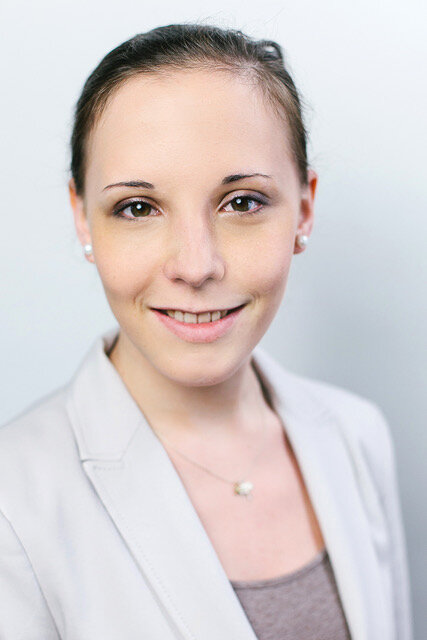 Stefanie Kirchner, MPH MSc PhDPostdoctoral Researcher Unit Suicide Research & Mental Health PromotionCenter for Public HealthMedical University of ViennaKinderspitalgasse 15, 1090 Vienna, AustriaTel.: +43 (0)1 40160-34619E-Mail: stefanie.kirchner@meduniwien.ac.atURL: https://www.meduniwien.ac.at/unitsuicideresearchORCID: https://orcid.org/0000-0003-3908-3600H-Index: 5Main areas of Research & Most Important Scholarly Achievements:Suicide Research, Mental Health Promotion, LGBTIQ+ Mental Health, Epidemiology, Social Epidemiology, Media Psychology, Health CommunicationFirst to test effects of media narratives targeting LGBTQ+ youth (together with Thomas Niederkrotenthaler, Benedikt Till, and Martin Plöderl)Education and Training2018-2022	Doctoral Programme of Philosophy (PhD), thematic programme ‘Public Health’, Medical University of Vienna (MUV)Additional electives in Statistics and Crisis Intervention & Suicide PreventionTitle of PhD thesis: “Effects of ‘It Gets Better’ suicide prevention videos targeting LGBTQ+ adolescents” under the supervision of Assoc.-Prof. Priv.-Doz. Dr. Thomas Niederkrotenthaler, PhD, MMSc (the project was funded by the Austrian Science Funds, FWF, project no. P30918-B27, PI: Thomas Niederkrotenthaler)Graduation with a grade point average of 1.0 (equals graduation with distinction)2017-2021	Master of Science in Epidemiology (MSc), University of London (UoL)/London School of Hygiene and Tropical Medicine (LSHTM)Focus: Statistics and Epidemiology of non-communicable diseasesTitle of Master’s Thesis: “An ecosocial approach to test the association between social insecurities and mental well-being in Europe from 2003 to 2016 – A repeated cross-sectional study” under the supervision of Prof. Martin McKee, MD, MSc, DSc2013-2015		Master of Public Health (MPH), Medical University of Vienna (MUV)Internships in Sports science and in health promotion at the workplaceTitle of Master’s Thesis: “Power Napping als gesundheitsförderliche Maßnahme zur Verbesserung von Leistung und Wohlbefinden bei Schülerinnen und Schülern an allgemein höher bildenden Schulen [Power Napping as health promoting intervention to increase performance and well-being in Austrian high schools” under the supervision of Assoc.-Prof. Priv.-Doz. Dr. Stefan SeidelScholarship recipient of Fonds Gesundes Österreich (FGÖ)2009-2012		Bachelor of Science in Health Studies (BSc), FH Campus WienFocus: Health promotionGraduation with distinctionPositions and EmploymentSince 2021	Affiliated Researcher, Research group Mental Health and Social Integration (MENTE), Division for Insurance Medicine, Karolinska Institutet (KI), Stockholm, SwedenSince 2018	Postgraduate Researcher, Unit Suicide Research & Mental Health Promotion, Center for Public Health, Medical University of Vienna (MUV), Vienna, Austria2016-2018	Project manager, Department of Infectious Epidemiology, Department of Tobacco Control, Austrian Agency for Health and Food Safety (AGES), Vienna, Austria2015-2016	Project assistant, Department of Organ Transplantation and Donation, Austrian Public Health Institute (GÖG), Vienna, Austria2012-2015	ICU Nurse, Department of Internal Medicine I, General Hospital of Vienna, Vienna, AustriaFurther activitiesCollaborations in scientific projects:Since 2023	EU Horizon Project Respond (Grant Agreement No. 101016127), Conducting studies within Work Package 2: Identifying risk and resilience groupsReviewing activities:Crisis – The Journal of Crisis Intervention and Suicide Prevention, BMC Public Health, Journal of Adolescent Health, Social Psychiatry and Psychiatric Epidemiology, Journal of Qualitative Health Research, Frontiers in Psychology, LGBT Health, Journal of Affective Disorders Reports, Death Studies, Psychological Medicine, International Journal of Circumpolar HealthOther reviewing activities:Since 2023	Expert “Public Health” to review submissions to the IRB of the Medical University of ViennaTeaching activities:Since 2022	“Umgang mit Stress [Coping with Stress]”, Study of human medicine, summer semester, block 6, Medical University of Vienna (MUV)Since 2020	“Assessment von Demenz und Depression [Assessment of Dementia and Depression]”, Study of human medicine, winter semester, block 22/23, Medical University of Vienna (MUV)Selected conferences and lectures23rd World Conference of the International Association for Suicide Prevention (IASP) 2023, oral presentation on “Suicide-related media reporting with a focus on sexual and gender minority identities – a content analysis of the quality of reporting” and “Experiences of suicide survivors with sharing their stories about suicidality and overcoming a crisis in media”, Piran, SloveniaPapageno Media Award, lecture on “Verantwortungsvolle Berichterstattung zum Thema Suizid: Die Arbeit des Presserates und die Wirksamkeit der Medienzusammenarbeit [Responsible suicide media reporting: the work of the Austrian Press Council and the effectiveness of media cooperation]”, Vienna, Austria19th European Symposium for Suicide and suicidal Behavior (ESSSB) 2022, oral presentation on “Effects of ‘It Gets Better’ suicide prevention videos on LGBTQ+ youth: a randomized controlled trial” and poster presentation on “Associations of suicide-related media reporting characteristics with help-seeking and suicide in Oregon and Washington”, Copenhagen, DenmarkConference of the German Association for Psychiatry and Psychotherapy (DGPPN) 2021, Oral presentation on “Effects of ‘It Gets Better’ suicide prevention videos on LGBTQ+ youth: content analysis, focus groups and a randomized controlled trial”, Berlin, Germany14th European Public Health Conference (EUPHA) 2021, oral presentation on “Effects of ‘It Gets Better’ suicide prevention videos on LGBTQ+ youth: a randomised controlled trial”, virtual2021 Suicide Research Summit (IASR/AFSP), oral presentation on “Effects of ‘It Gets Better’ suicide prevention videos on LGBTQ+ youth: a randomised controlled trial”, virtual5th Online conference of the Coordination Office Suicide Prevention (SUPRA) – Suicide Prevention and Covid-19 2021, oral presentation on “SARS-CoV2: Mental Health in Österreich, eine Studie in 12 Befragungswellen [SARS-CoV2: Mental Health in Austria, a cross-sectional survey in twelve waves]”, virtual31st World Conference of the International Association for Suicide Prevention (IASP) 2021, oral presentation on “Effects of ‘It Gets Better’ suicide prevention videos on LGBTQ+ youth: a randomized controlled trial”, virtual30th World Conference of the International Association for Suicide Prevention (IASP) 2019, oral presentation on “’It Gets Better’ videos for suicide prevention in LGBTIQ+ adolescents: Content analysis of German-language videos”, Londonderry, United KingdomPrizes & Awards2022	Dr. Maria-Schaumayer-Stiftung Award for PhD thesis “Effects of ‘It Gets Better’ suicide prevention videos targeting LGBTQ+ adolescents”2019		Veronika Fialka Moser Diversity Award: 3rd place in the category „Science“ for Stefanie Kirchner, Benedikt Till, Martin Plöderl, & Thomas Niederkrotenthaler for the project „Effects of It Gets Better suicide prevention videos targeting lesbian, gay, bisexual and questioning (LGBQ) adolescents“ (PI: Thomas Niederkrotenthaler)Associations and selected activitiesSince 2023	Young-Science Science Ambassador for OeAD GmbH (Austria’s Agency for Education and Internationalisation)Since 2023	Member of International Association for Suicide Prevention (IASP)Since 2021	Alumni ambassador at the London School of Hygiene and Tropical Medicine (LSHTM)Since 2019	Board member of the Wiener Werkstätte for Suicide Research (www.suizidforschung.at)Since 2015	Member of the Austrian Public Health Association (ÖGPH)	Member of the European Public Health Association (EUPHA)2023	Member of the organizing committee of the Public Health Early Career Researcher Day at the Center for Public Health, Medical University of Vienna2018-2021	Student ambassador at the London School of Hygiene and Tropical Medicine (LSHTM) 2018- 2019	Co-founder of the special interest group “Early Career Public Health Researcher”, Austrian Public Health Association (ÖGPH)